ЧАСТНОЕ ОБЩЕОБРАЗОВАТЕЛЬНОЕ УЧРЕЖДЕНИЕУРАЛЬСКИЙ РЕГИОНАЛЬНЫЙ ЭКСПЕРИМЕНТАЛЬНЫЙ УЧЕБНО-НАУЧНЫЙ КОМПЛЕКС(ЧОУ «Уральский РЭК»)ИНН 0274001165, р/с 40703810616240001768  в  филиале  Банк ВТБ (ПАО) в г. Нижнем Новгороде г. Нижний Новгород; к/c 30101810200000000837, БИК  042202837,  КПП 027401001Белорецкая компьютерная школа			( Тел. (34792) 2-57-81, 2-58-60* 453501, г. Белорецк, ул. К. Маркса, 120		E-mail: bcsurec@mail.ruОбразовательно-оздоровительный центр		( Тел. (34792) 2-76-15, 2-76-03* 453501, г. Белорецк, ул. К. Маркса, 122		E-mail: oocurec@mail.ru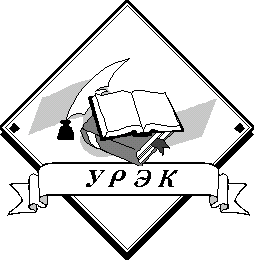 № 01 – Л   от 17 января  2017 г.   ИНФОРМАЦИОННОЕ ПИСЬМО О ВЕСЕННЕМ ФИЗИКО-МАТЕМАТИЧЕСКОМ ЛАГЕРЕ ШКОЛЬНИКОВЧОУ "Уральский РЭК" с 26 марта по 02 апреля 2017 г. проводит весенний физико- математический лагерь обучения и отдыха. Приглашаются школьники (6-11кл.), проявляющие  интерес к изучению математики и физики.Физико-математическое направление предусмотрено для учащихся 10 кл. (углубленное   изучение физики и математики), для других классов проводятся занятия только по математике по направлениям: развитие математических способностей школьников, углубленное изучение математики, подготовка к выступлениям на олимпиадах, подготовка к сдаче ОГЭ (9 кл.) и ЕГЭ (11 кл.). Лагерь проводится в г. Белорецке на базе филиалов ЧОУ "Уральский РЭК" –Образовательно-оздоровительного центра и Белорецкой компьютерной школы.Преподавание ведется высококвалифицированными педагогами. Основными задачами проведения лагеря являются:повышение уровня знаний участников лагеря;укрепление здоровья и полноценный отдых участников;подготовка к участию в олимпиадах;выявление одаренных школьников и дальнейшая их поддержка;общее и культурное развитие участников.      Учеба в лагере сочетается с активным отдыхом во второй половине дня, разнообразной спортивной и культурной программами, походами по живописным горным окрестностям г. Белорецка при благоприятных погодных условиях. Проводятся конкурсы, викторины, интеллектуальные игры.Участники лагеря обеспечиваются качественным пятиразовым питанием. Проживание в комфортабельных номерах со всеми удобствами (туалет, душ, умывальник). Стоимость путевки – 21600 рублей.Для участия в лагере необходимо:а) Согласовать участие по E-mail: info@urec.ru  или по телефонам в Уфе:  (347)  228-36-51, 228-36-72.б) Согласовав участие, оплатить  стоимость  путевки  наличными  (по адресу г. Уфа, ул. Бакалинская, 7) или перечислить соответствующую сумму по следующим банковским реквизитам: р/с 40703810616240001768 в  филиале Банк ВТБ (ПАО) в г. Нижнем Новгороде г. Нижний Новгород; к/c 30101810200000000837, БИК  042202837. Получатель  - ИНН 0274001165, КПП 027401001,  ЧОУ «Уральский РЭК». В назначении платежа указать: "За участие в весеннем  лагере  Ф.И.О. школьника. НДС не облагается". в) Получить путевку по адресу, указанному в п. б), заключив договор с ЧОУ "Уральский РЭК" (договор заключает один из родителей или законный представитель участника лагеря).  По согласованию путевка может быть выдана в день заезда в г. Белорецке.г)  Прибыть в день начала лагеря по адресу: Республика Башкортостан, г. Белорецк, ул. К. Маркса, 122, имея с собой путевку или копию платежного поручения об оплате, свидетельство о рождении (паспорт), медицинскую справку по форме 079/У, справку от эпидемиолога об отсутствии контактов с инфекционными больными, ксерокопию сертификата о профилактических прививках, полис обязательного медицинского страхования.Подробности на сайте http://www.urec.ruОРГКОМИТЕТ ПО ПРОВЕДЕНИЮ ЛАГЕРЯ* 450000, г. Уфа-центр,  ул. Ленина 28, а/я 1471( Тел./факс (347) 228-36-51,  228-36-72                                                        http://www.urec.ru450047, г. Уфа, ул. Радищева, 117E-mail: info@urec.ru